KLCK TEMPO 2012#2 - 30 km
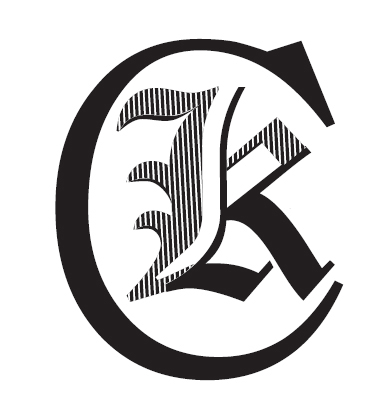 Lördagen den 15 September 2012 kl. 14.00
Årets andra KLCK Tempo blev även det ett mycket lyckat arrangemang. Distansen var nu 30 km.Denna gång, till skillnad mot i somras, var det ett underbart väder, nytt deltagarrekord och som vanligt en god och gemytlig stämning med många glada skratt. Loppet genomfördes även denna gång på den tuffa Aero-banan med start vid LBC och mål vid Fallqvist Glas.Trots den hårda vinden var tiderna över lag mycket goda och det sattes återigen glädjande nog många personliga rekord .Ett mycket stort tack till alla deltagare, funktionärer och åskådare som även denna gång gjorde dagen till en höjdare. Tidtagningen sköttes på ett utmärkt sätt av Moa Bock och Christer Tiger.Vid tangenterna AndersResultat i startordning:
	Namn		Tid	Snittfart	Placering	Monica Tiger	54.29	33,0 km/h	9 (1/D)	Dan Gunnarsson	55.30	32,4 km/h	11 (10/H)	Leif Linderholt	49.13	36,6 km/h	2 (2/H)	Anders Lobell	49.49	36,1 km/h	3 (3/H)	Anders Grönberg	47.09	38,2 km/h	1 (1/H)	K-G Axelsson	54.15	33,2 km/h	8 (8/H)	Krister Kjellgren	54.59	32,7 km/h	10 (9/H)	Thomas Kensén	52.50	34,1 km/h	5 (5/H)	Rolf Larsson	53.41	33,5 km/h	6 (6/H)	Marko Heikkilä	53.43	33,5 km/h	7 (7/H)	Mats Thomasén	51.24	35,0 km/h	4 (4/H)

Samtliga erövrade Scf:s Stora Tempomärke i aktuell valör (brons, silver, guld eller elit 1)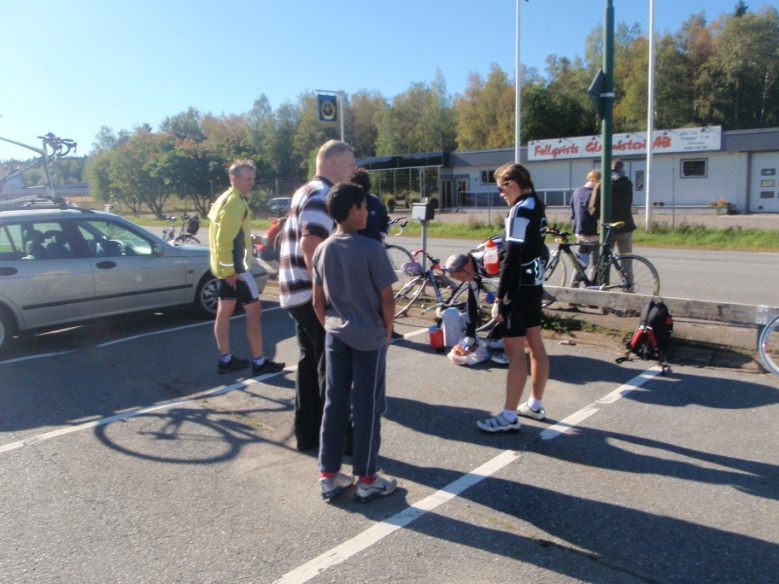 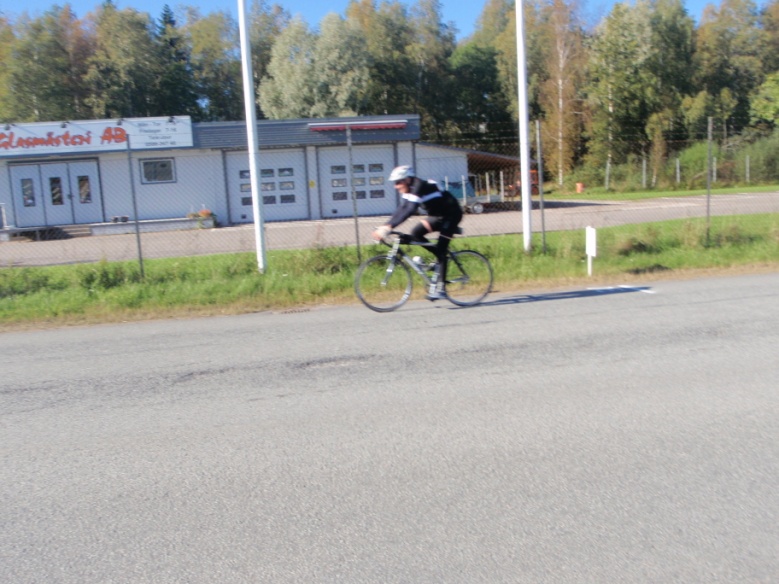 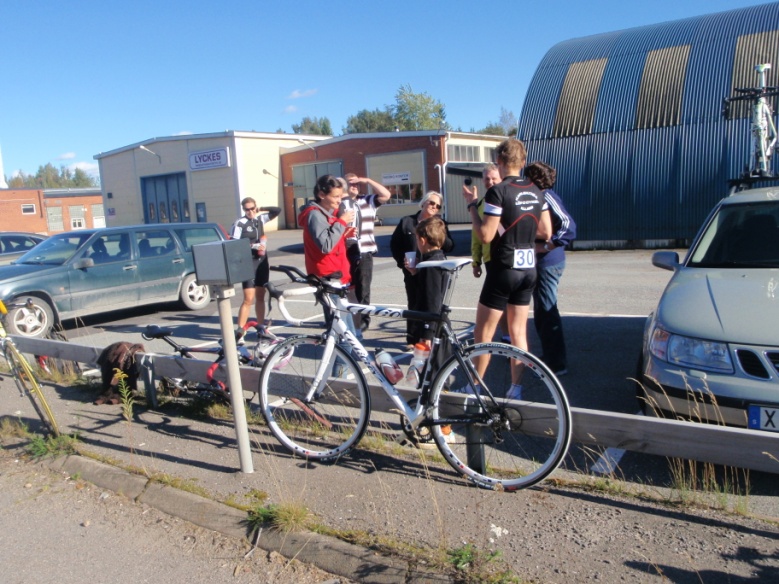 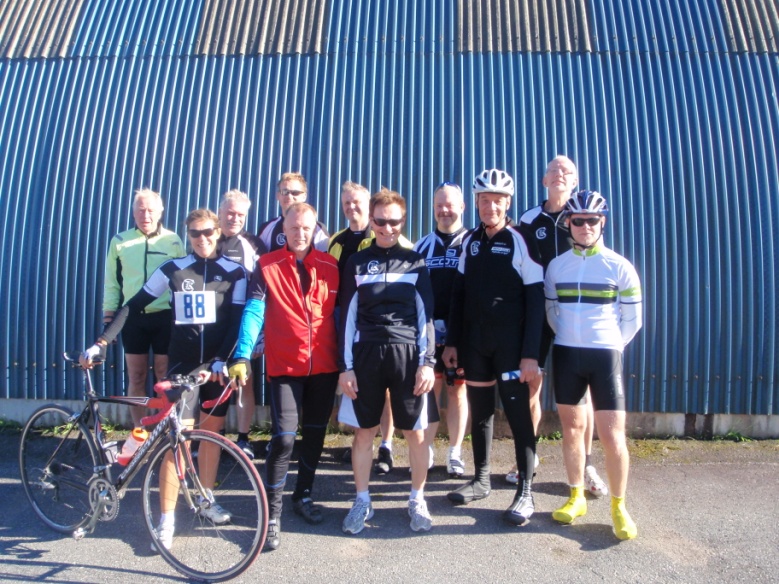 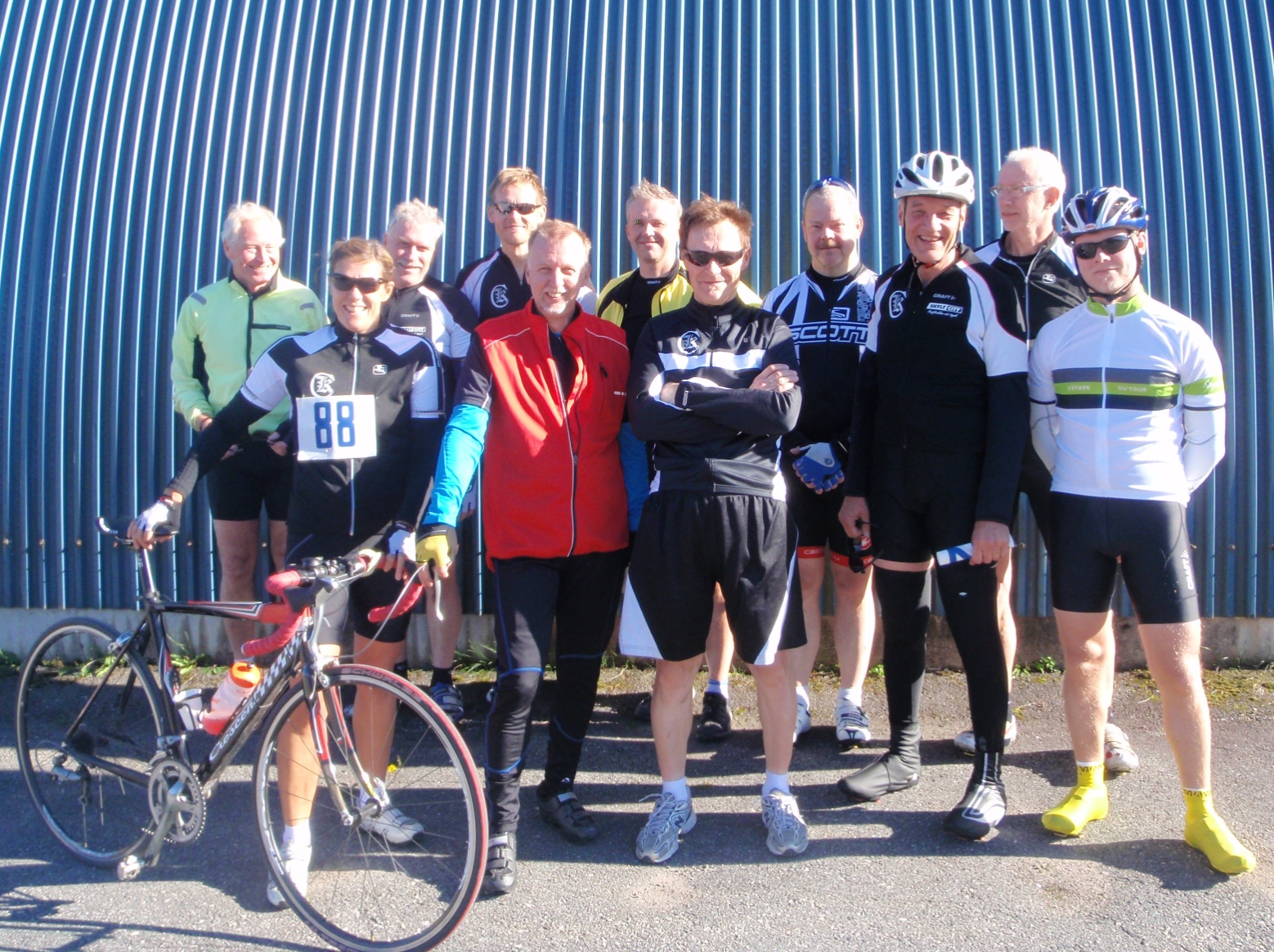 